SHIVALIK PUBLIC SCHOOL, MOHALIPLANNER FOR THE MONTH OF NOVEMBER- 2019CLASS - NURSERYENGLISH-(WORLD OF LETTERS)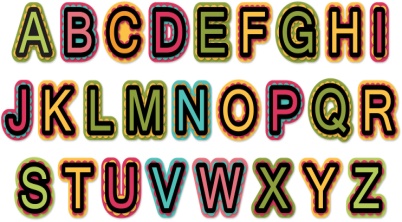 Meet the letter Tt (Pages -64-65)Meet the letter Uu (Pages -66-67) Meet the letter Vv (Pages -68-69)Meet the letter Ww (Pages -70-71)RHYMESFLOWERS IN MY GARDENFlowers in my garden,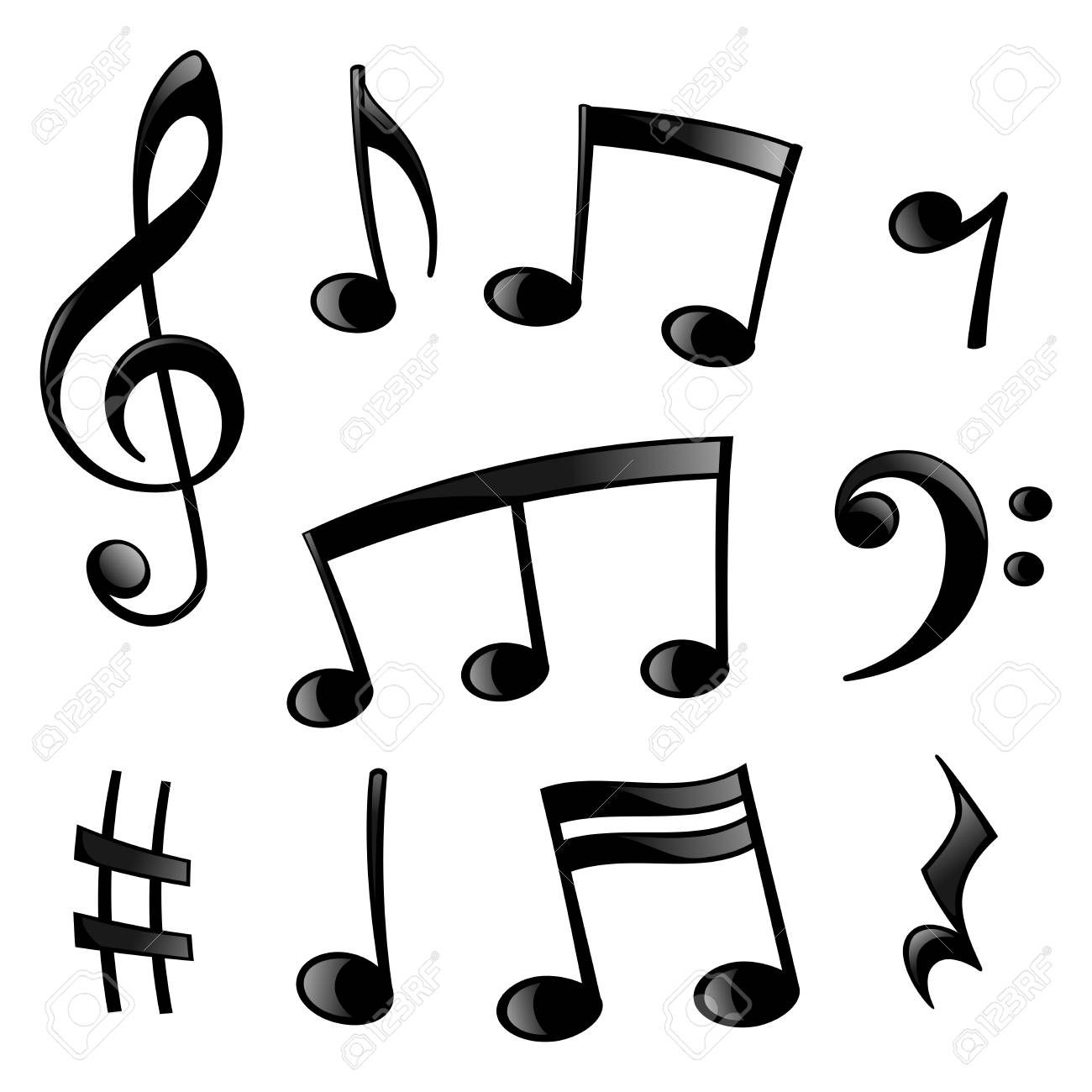 Oh what a fun. Thank you rain, thank you sunYellow and red , pink and blue.Pretty as me, lovely as you.WHEELS ON THE BUS       The wheels on the bus go round and round.
        round and round. round and round.
         All through the town!       The people on the bus go up and down.
        up and down. up and down.
        All through the town!    The horn on the bus says beep, beep, beep,
        All through the town!   The vipers on the bus go swish, swish, swish    All through the town!      The baby on the bus goes wah, wah, wah,
       All through the town!             The mommy on the bus says shh, shh, shh.,
               All through the town!MATHS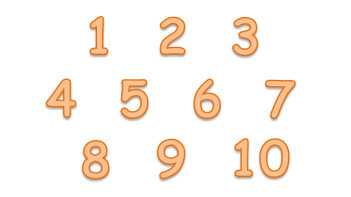 More and less (Page -61)9 Clever pigeons (Pages -62-64) Meet the number 10 (Pages -65-66)EVSMeet the colours (Yellow ,Red, Green)Recognition of Fruits.G.K. questions1. What is the colour of your hair?2. Which is our National song? MULTIMEDIA:  PPt on Vegetables                             ACTIVITIES Visit to Gurudwara Sahib		           (11.11.19)        Children day celebrations(Children will come in casual dress)(Community Lunch)		                           (14.11.19)Canteen Day                                              (27.11.19)                                ENGLISH ACTIVITIESRecognition of letter T-Sponge printing in teapot.Recognition of letter U-Colour the umbrella.Recognition of letter V-Tear and Paste in van.Recognition of letter W-Cotton bud in watermelon seeds .